LIST OF MEMBER ADMITTED INTO IBOMS2013Dr. Parit LadhaniDr. BalaguhanDr. Nitin BholaDr. Emmanuel DhiraviaSargunam ADr. Anand Gupta2014Dr. Indranil Deb Roy Dr. Manoj Kumar Jain Dr. Taranjeet KaurDr. Amit Date Dr. Praveen Kumar Dr. Kiran H. Y. Dr. Kishore Kumar Dr. Akhilesh PrathapDr. C. Ramesh Dr. Srikanth GadicherlaDr. Anuj Daddich2015Dr. Mamatha NSDr. Pramod DSRDr. Manish Jagadish RaghaniDr. Vijaykumar GirheDr. Kedarnath NSDr. Akila Damodar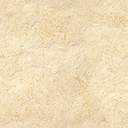 